ПОСТАНОВЛЕНИЕ МИНИСТЕРСТВА ПРИРОДНЫХ РЕСУРСОВ И ОХРАНЫ ОКРУЖАЮЩЕЙ СРЕДЫ РЕСПУБЛИКИ БЕЛАРУСЬ11 октября 2013 г. № 52Об осуществлении производственных наблюдений в области охраны окружающей среды, рационального использования природных ресурсовИзменения и дополнения:Постановление Министерства природных ресурсов и охраны окружающей среды Республики Беларусь от 8 декабря 2014 г. № 42 (зарегистрировано в Национальном реестре - № 8/29541 от 27.01.2015 г.) <W21529541>;Постановление Министерства природных ресурсов и охраны окружающей среды Республики Беларусь от 3 мая 2016 г. № 14 (зарегистрировано в Национальном реестре - № 8/30945 от 30.05.2016 г.) <W21630945>;Постановление Министерства природных ресурсов и охраны окружающей среды Республики Беларусь от 24 октября 2019 г. № 36 (зарегистрировано в Национальном реестре - № 8/34766 от 12.11.2019 г.) <W21934766>На основании части второй статьи 94 Закона Республики Беларусь от 26 ноября 1992 г. № 1982-XII «Об охране окружающей среды», пункта 9 Положения о Министерстве природных ресурсов и охраны окружающей среды Республики Беларусь, утвержденного постановлением Совета Министров Республики Беларусь от 20 июня 2013 г. № 503, Министерство природных ресурсов и охраны окружающей среды Республики Беларусь ПОСТАНОВЛЯЕТ:1. Утвердить Инструкцию о порядке разработки и утверждения инструкции по осуществлению производственных наблюдений в области охраны окружающей среды, рационального использования природных ресурсов (прилагается).2. Признать утратившим силу постановление Министерства природных ресурсов и охраны окружающей среды Республики Беларусь от 17 марта 2004 г. № 4 «Об утверждении Инструкции об организации производственного контроля в области охраны окружающей среды и Инструкции о порядке разработки, согласования и утверждения инструкции по осуществлению производственного контроля в области охраны окружающей среды» (Национальный реестр правовых актов Республики Беларусь, 2004 г., № 57, 8/10768).3. Настоящее постановление вступает в силу через два месяца после его официального опубликования.ИНСТРУКЦИЯо порядке разработки и утверждения инструкции по осуществлению производственных наблюдений в области охраны окружающей среды, рационального использования природных ресурсов1. Настоящая Инструкция устанавливает порядок разработки и утверждения юридическими лицами и индивидуальными предпринимателями, осуществляющими хозяйственную и иную деятельность, оказывающую вредное воздействие на окружающую среду (далее, если не установлено иное, – природопользователи), инструкции по осуществлению производственных наблюдений в области охраны окружающей среды, рационального использования природных ресурсов (далее – инструкция по осуществлению производственных наблюдений).2. Инструкция по осуществлению производственных наблюдений утверждается решением (приказом, распоряжением) природопользователя.3. При разработке инструкции по осуществлению производственных наблюдений в ней определяется последовательность действий природопользователя при осуществлении производственных наблюдений в области охраны окружающей среды, рационального использования природных ресурсов (далее – производственные наблюдения), включая организацию мест отбора проб и проведение измерений, в соответствии со спецификой хозяйственной и иной деятельности природопользователя, характером вредного воздействия этой деятельности на состояние окружающей среды и фактическим состоянием окружающей среды в зоне воздействия природопользователя.4. Инструкция по осуществлению производственных наблюдений устанавливает порядок осуществления производственных наблюдений природопользователем и включает следующие обязательные разделы:«Организация производственных наблюдений»;«Объекты производственных наблюдений»;«Планирование и проведение производственных наблюдений»;«Планирование мероприятий по охране окружающей среды и контроль за их выполнением»;«Учет и отчетность в области охраны окружающей среды»;«Снижение и ликвидация вредного воздействия на окружающую среду, связанного с угрозой загрязнения окружающей среды, в том числе в период технологических залповых выбросов (сбросов) загрязняющих веществ в окружающую среду, неблагоприятных метеорологических условий, аварий, инцидентов»;«Профессиональная подготовка, повышение квалификации и переподготовка работников природопользователей, организация проведения инструктажа, предусмотренного законодательством».5. Раздел «Организация производственных наблюдений» инструкции по осуществлению производственных наблюдений должен содержать:5.1. порядок организации деятельности специалиста по охране окружающей среды, иного работника, на которого возложены обязанности по охране окружающей среды и осуществлению производственных наблюдений, службы охраны окружающей среды (при ее наличии), компетенцию, права и обязанности;5.2. порядок представления информации руководителю юридического лица либо индивидуальному предпринимателю, осуществляющему хозяйственную и иную деятельность, оказывающую вредное воздействие на окружающую среду.6. Раздел «Объекты производственных наблюдений» инструкции по осуществлению производственных наблюдений должен содержать перечень объектов производственных наблюдений, к которым, в зависимости от специфики хозяйственной и иной деятельности, природопользователем при разработке инструкции по осуществлению производственных наблюдений могут быть отнесены:природные ресурсы, а также топливо, сырье, материалы, используемые в хозяйственной и иной деятельности;методы эксплуатации и управления производственными процессами;технологические процессы, источники выделения загрязняющих веществ;источники образования отходов, в том числе производства, цехи, участки, технологические процессы и отдельные технологические стадии;выбросы загрязняющих веществ в атмосферный воздух стационарными источниками и источники выбросов загрязняющих веществ в атмосферный воздух, включая газоочистные установки и системы очистки отработавших газов мобильных источников выбросов, контрольно-измерительные устройства;сбросы сточных вод в водные объекты, источники сбросов сточных вод, в том числе в системы канализации и сети водоотведения, системы очистки сточных вод;системы повторного и оборотного водоснабжения;поверхностные воды в районе расположения источников сбросов сточных вод;подземные воды в районе расположения выявленных или потенциальных источников их загрязнения;земли (включая почвы) в районе расположения выявленных или потенциальных источников их загрязнения;системы рециркулирования сырья, реагентов и материалов, рециркуляции (рециклинга), восстановления, обезвреживания, утилизации озоноразрушающих веществ;объекты по использованию отходов, объекты хранения, захоронения, обезвреживания отходов;объекты растительного мира;природные объекты и комплексы, в том числе особо охраняемые природные территории и их охранные зоны, типичные и редкие природные ландшафты и биотопы, места обитания диких животных и места произрастания дикорастущих растений, относящихся к видам, включенным в Красную книгу Республики Беларусь, расположенные в пределах промышленной площадки, территории (акватории), где осуществляется природопользование, а также в зоне воздействия объектов природопользователя;готовая продукция;иные объекты, которые используются или могут быть использованы при осуществлении хозяйственной и иной деятельности.7. Раздел «Планирование и проведение производственных наблюдений» инструкции по осуществлению производственных наблюдений включает следующие подразделы:7.1. «Порядок организации проведения производственных наблюдений», который включает:7.1.1. планирование мероприятий по осуществлению производственных наблюдений для объектов, указанных в пункте 6 настоящей Инструкции (планы-графики, планы мероприятий и др.);7.1.2. порядок действий специалиста по охране окружающей среды, иного работника, на которого возложены обязанности по охране окружающей среды и осуществлению производственных наблюдений, службы охраны окружающей среды (при ее наличии);7.1.3. порядок оформления результатов производственных наблюдений (оформление актов производственных наблюдений, требований (предписаний) об устранении нарушений (недостатков) по результатам производственных наблюдений, ведение их учета и др.);7.1.4. порядок информирования руководителя юридического лица, индивидуального предпринимателя по результатам производственных наблюдений;7.1.5. порядок организации устранения нарушений, выявленных по результатам производственных наблюдений;7.2. «Организация и проведение локального мониторинга окружающей среды», который включает организацию работ и ведение документации природопользователями, указанными в приложении к постановлению Министерства природных ресурсов и охраны окружающей среды Республики Беларусь от 11 января 2017 г. № 5 «Об определении количества и местонахождения пунктов наблюдений локального мониторинга окружающей среды, перечня параметров, периодичности наблюдений и перечня юридических лиц, осуществляющих проведение локального мониторинга окружающей среды», в соответствии с постановлением Министерства природных ресурсов и охраны окружающей среды Республики Беларусь от 1 февраля 2007 г. № 9 «Об утверждении Инструкции о порядке проведения локального мониторинга окружающей среды юридическими лицами, осуществляющими хозяйственную и иную деятельность, которая оказывает вредное воздействие на окружающую среду, в том числе экологически опасную деятельность»;7.3. «Организация и осуществление отбора проб и проведения измерений в области охраны окружающей среды», который включает организацию работ и ведение документации в соответствии с Положением о порядке отбора проб и проведения измерений в области охраны окружающей среды, утвержденным постановлением Совета Министров Республики Беларусь от 20 июня 2013 г. № 504, и иными нормативными правовыми актами, в том числе обязательными для соблюдения техническими нормативными правовыми актами в области охраны окружающей среды;7.4. «Организация и осуществление производственных наблюдений (охрана атмосферного воздуха и озонового слоя)», который содержит сведения об эксплуатации газоочистных установок, а также используемых при производстве озоноразрушающих веществах, оборудовании и продукции, содержащей озоноразрушающие вещества, и включает:7.4.1. перечень объектов производственных наблюдений;7.4.2. порядок разработки и утверждения мероприятий по осуществлению производственных наблюдений;7.4.3. порядок организации мест отбора проб и проведения измерений;7.4.4. порядок организации работ и контроля выполнения мероприятий по осуществлению производственных наблюдений;7.4.5. порядок ведения документации по результатам производственных наблюдений;7.4.6. порядок организации устранения нарушений, выявленных по результатам производственных наблюдений;7.5. «Организация и осуществление производственных наблюдений (охрана и рациональное использование вод)», который включает:7.5.1. перечень объектов производственных наблюдений;7.5.2. порядок разработки и утверждения мероприятий по осуществлению производственных наблюдений;7.5.3. порядок организации мест отбора проб и проведения измерений;7.5.4. порядок организации работ и контроля выполнения мероприятий по осуществлению производственных наблюдений;7.5.5. порядок ведения документации по результатам производственных наблюдений;7.5.6. порядок организации устранения нарушений, выявленных по результатам производственных наблюдений;7.6. «Организация и осуществление производственных наблюдений (охрана и рациональное использование земель (почв))», который включает:7.6.1. перечень объектов производственных наблюдений;7.6.2. порядок разработки и утверждения мероприятий по осуществлению производственных наблюдений;7.6.3. порядок организации мест отбора проб и проведения измерений;7.6.4. порядок организации работ и контроля выполнения мероприятий по осуществлению производственных наблюдений;7.6.5. порядок ведения документации по результатам производственных наблюдений;7.6.6. порядок организации устранения нарушений, выявленных по результатам производственных наблюдений;7.7. «Организация и осуществление производственных наблюдений (охрана и использование объектов растительного мира, в том числе дикорастущих растений, относящихся к видам, включенным в Красную книгу Республики Беларусь, а также к видам дикорастущих растений, попадающих под действие международных договоров, охрана лесов, особо охраняемых природных территорий)», который включает:7.7.1. перечень объектов производственных наблюдений;7.7.2. порядок разработки и утверждения мероприятий по осуществлению производственных наблюдений;7.7.3. порядок организации работ и контроля выполнения мероприятий по осуществлению производственных наблюдений;7.7.4. порядок ведения документации по результатам производственных наблюдений;7.7.5. порядок организации устранения нарушений, выявленных по результатам производственных наблюдений;7.8. «Организация и осуществление производственных наблюдений (охрана и использование объектов животного мира)», который включает:7.8.1. перечень объектов производственных наблюдений;7.8.2. порядок разработки и утверждения мероприятий по осуществлению производственных наблюдений;7.8.3. порядок организации работ и контроля выполнения мероприятий по осуществлению производственных наблюдений;7.8.4. порядок ведения документации по результатам производственных наблюдений;7.8.5. порядок организации устранения нарушений, выявленных по результатам производственных наблюдений;7.9. «Организация и осуществление производственных наблюдений (обращение с отходами)», который включает:7.9.1. перечень объектов производственных наблюдений;7.9.2. порядок разработки и утверждения мероприятий по осуществлению производственных наблюдений;7.9.3. порядок организации отбора проб и проведения измерений;7.9.4. порядок организации работ и контроля выполнения мероприятий по осуществлению производственных наблюдений;7.9.5. порядок ведения документации по результатам производственных наблюдений;7.9.6. порядок организации устранения нарушений, выявленных по результатам производственных наблюдений;7.10. «Организация и осуществление производственных наблюдений (охрана и рациональное использование недр)», который включает:7.10.1. перечень объектов производственных наблюдений;7.10.2. порядок разработки и утверждения мероприятий по осуществлению производственных наблюдений;7.10.3. порядок организации и проведения измерений;7.10.4. порядок организации работ и контроля выполнения мероприятий по осуществлению производственных наблюдений;7.10.5. порядок ведения документации по результатам производственных наблюдений;7.10.6. порядок организации устранения нарушений, выявленных по результатам производственных наблюдений.8. Раздел «Планирование, разработка и утверждение мероприятий по охране окружающей среды и контроль за их выполнением» инструкции по осуществлению производственных наблюдений должен содержать:8.1. порядок планирования, разработки и утверждения мероприятий по охране окружающей среды, в том числе в период неблагоприятных метеорологических условий в соответствии с постановлением Министерства природных ресурсов и охраны окружающей среды Республики Беларусь от 9 июня 2009 г. № 39 «Об утверждении Инструкции о порядке регулирования выбросов загрязняющих веществ в атмосферный воздух в период неблагоприятных метеорологических условий» и в случае возникновения чрезвычайных ситуаций природного и техногенного характера, приводящих к вредным воздействиям на окружающую среду;8.2. порядок контроля за осуществлением мероприятий по охране окружающей среды.9. Раздел «Учет и отчетность в области охраны окружающей среды» инструкции по осуществлению производственных наблюдений должен содержать перечень учетной документации и государственной статистической отчетности, ведение и предоставление которой в соответствии со спецификой хозяйственной и иной деятельности осуществляется природопользователем в соответствии с законодательством об охране окружающей среды и рациональном использовании природных ресурсов, который оформляется в виде приложения к инструкции по осуществлению производственных наблюдений.10. Раздел «Снижение и ликвидация вредного воздействия на окружающую среду, связанного с угрозой загрязнения окружающей среды, в том числе в период технологических залповых выбросов (сбросов) загрязняющих веществ в окружающую среду, неблагоприятных метеорологических условий, аварий, инцидентов» инструкции по осуществлению производственных наблюдений должен содержать:10.1. порядок предупреждения и ликвидации чрезвычайных ситуаций природного и техногенного характера, иных непредвиденных ситуаций, приводящих к вредным воздействиям на окружающую среду;10.2. порядок расследования должностными лицами природопользователя случаев превышения нормативов в области охраны окружающей среды и других внештатных ситуаций, которые привели к вредному воздействию на окружающую среду.11. Раздел «Профессиональная подготовка, повышение квалификации и переподготовка работников природопользователей, организация проведения инструктажа, предусмотренного законодательством» инструкции по осуществлению производственных наблюдений должен содержать:11.1. перечень работников, организующих и осуществляющих производственные наблюдения, подлежащих профессиональной подготовке, повышению квалификации и переподготовке в области охраны окружающей среды, а также периодичность проведения;11.2. перечень работников, занятых на работах, оказывающих вредное воздействие на окружающую среду, подлежащих профессиональной подготовке, повышению квалификации и переподготовке в области охраны окружающей среды, а также периодичность проведения;11.3. вид инструктажа, предусмотренного законодательством, его программу, периодичность, ведение необходимой документации по проведению инструктажа.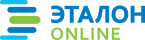 Официальная правовая информация.
Информационно-поисковая система ”ЭТАЛОН-ONLINE“, 23.11.2021
 Национальный центр правовой информации Республики БеларусьМинистрВ.Г.ЦалкоУТВЕРЖДЕНОПостановлениеМинистерства природныхресурсов и охраныокружающей средыРеспублики Беларусь11.10.2013 № 52